MINISTERIO DE JUSTICIA Y SEGURIDAD PÚBLICA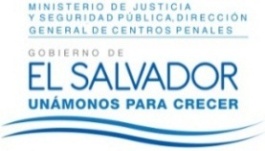 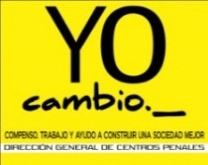 DIRECCIÓN GENERAL DE CENTROS PENALESUNIDAD DE ACCESO A LA INFORMACIÓN PÚBLICA7ª Avenida Norte y Pasaje N° 3 Urbanización Santa Adela Casa N° 1 San Salvador. Tel. 2527-8700Vista la solicitud del señor XXXXXXXXXXXXXXXXXXXXXXXXXXXXXXXXX, con Documento Único de Identidad número XXXXXXXXXXXXXXXXXXXXXXXXXXXXXXX XXXXXXXXXXXXXXXXXXXX sesenta y nueve guion dos; quien solicita:“Fotocopia Certificada de Contratos de períodos laborados para la Dirección General de Centros Penales, desde el año 2007 al año 2016”Con el fin de dar cumplimiento a lo solicitado, conforme a los Arts. 1, 2, 3 Lit. a, b, j. Art. 4 Lit. a, b, c, d, e, f, g.  y Art. 71 de la Ley de Acceso a la Información Pública, la suscrita RESUELVE: Entréguese fotocopia certificada de Contratos de períodos laborados para la Dirección General de Centros Penales desde el año 2007 al año 2016 los cuales constan de treinta folios útiles versión pública, art. 30 LAIP, debido a que dichos contratos contienen información de carácter confidencial, no concerniente a su persona, de conformidad al art. 24 LAIP, procediendo a suprimir dicha información.	San Salvador, a las catorce horas del día diecinueve de agosto de dos mil dieciséis.Licda. Marlene Janeth CardonaOficial de Información.MJCA/cml/fagc